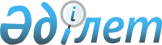 Қазақстан Республикасы Үкіметінің 2000 жылғы 17 маусымдағы N 912 қаулысына өзгеріс енгізу туралыҚазақстан Республикасы Үкіметінің қаулысы 2001 жылғы 24 қаңтар N 124

      Қазақстан Республикасының Үкіметі қаулы етеді: 

      1. "2000-2001 жылдары жекешелендіруге жататын республикалық мемлекеттік кәсіпорындар мен мекемелердің тізбесі туралы" Қазақстан Республикасы Үкіметінің 2000 жылғы 17 маусымдағы N 912 P000912_ қаулысына (Қазақстан Республикасының ПҮКЖ-ы, 2000 ж., N 27, 312-құжат) мынадай өзгеріс енгізілсін:      көрсетілген қаулымен бекітілген 2000-2001 жылдары жекешелендіруге жататын республикалық мемлекеттік кәсіпорындар мен мекемелердің тізбесіндегі:     "Қазақстан Республикасының Еңбек және халықты әлеуметтік қорғау министрлігі" деген бөлім және реттік нөмірлері 38, 39, 40, 41, 42, 43, 44, 45, 46-жолдар алынып тасталсын.     2. Осы қаулы қол қойылған күнінен бастап күшіне енеді.     Қазақстан Республикасының         Премьер-МинистріМамандар:     Багарова Ж.А.     Қасымбеков Б.А.
					© 2012. Қазақстан Республикасы Әділет министрлігінің «Қазақстан Республикасының Заңнама және құқықтық ақпарат институты» ШЖҚ РМК
				